SEZIONE RAGAZZI BIBLIOTECA COMUNALE (Via Gramsci 1 – Voghera)OSSERVA e FOTOGRAFA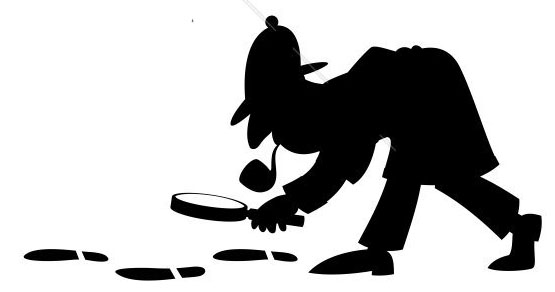 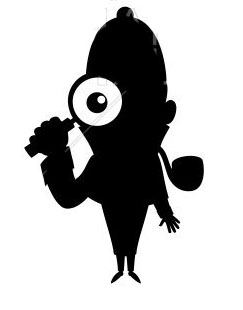 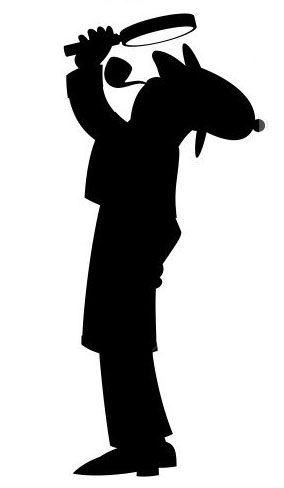 COSA?Domande che puoi fartiScrivi le tue osservazioniHai la foto?AccoglienzaCom’è l’ingresso? postazione prestiti, informazioni?Come sono esposti i libriArrivi a prenderli?Trovi le cose che ti interessano?Gli arreditavoli, sedie, spazi lettura…I colori e luciCome sono? Belli? Funzionali?AtmosferaC’è tranquillità? Ti senti libero di interagire? Ti trovi a tuo agio?Attrezzature multimedialiPostazione per ascoltare gli audiolibri? Monitor per vedere documentari o film?Ludoteca / spazio giocoCom’è? È divertente? Ci sono cose che ti interessano?Servizi igieniciCome sono i bagni? Adatti ai bambini? C’è il fasciatoio per cambiare il pannolino ai piccoli?RistoroC’è un bar? Una macchinetta per acqua o merenda? AccessibilitàL’ingresso è accessibile alle persone disabili? I bagni? Gli scaffali dei libri?VARIE